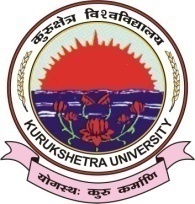 		B.A. (Mass Communication)			Syllabus					Duration: three year				Eligibility: 10+2 in any discipline 			w.e.f. Academic Session: 2017-2018Institute of Mass Communication and Media Technology				B.A. (Mass Communication)Scheme of Examinationw.e.f. Academic Session 2017-18*	Environment studies paper is qualifying subject compulsory for all students of the UG courseandthe same will be conducted in the 2nd semester of the course.				    Paper-I (First Semester)				Introduction to Communication								Time: 3 Hrs.								Theory Marks: 80								Internal Assessment: 20Question paper for each theory paper will have two questions from each of the four units. Student will be required to answer any one question from each unit. Unit V of the question paper will have six questions out of which the student will be required to answer any four questions. Each unit will carry equal marks. Students have the option to answer some questions in Hindi and others in English but within an answer to a question the language should be pure (not bilingual) and correctUnit-IConcept and definition of communication, functions of communication, process of communication, elements of communication and barriers in communication.Concept of Communication in Indian Tradition.Unit-II Verbal, non-verbal communication. Forms of communication, visual communication: Characteristics and functions. Conceptof listening: developing effective listening, active listening, listening habits & importance of feedback in communicationUnit-III Intrapersonal communication, Interpersonal communication, Group communication, functions of group communication, factors affecting group performance, mass communication and its characteristics.Unit-IVPublic communication, responsibility of a public speaker audience relationship, Speechdelivery, key concept and terms physical delivery, vocal delivery, style etc., communication skills, Mass communication an overviewReference booksMass Communication – A Critical analysis – Keval J KumarProfessional Journalism – M. V. KamatTheory and Practice of Journalism – B. N. AhujaProfessional Journalist – John HohenbergMass Communication – Wilbur SchramUnderstanding Media – Marshall McluhanMass Media and National Development – Wilbur SchramPassing of Traditional Society – Daniel LernerCommunication Theories, Origin, Methods, Uses Werner Severin J and James WTankard Jr., Longman Publications, 1988Communication models for the study of Mass Communication – Denis Mc Quail and S.VenWindah, Longman, Singapore Publications, 1981HkkjresatulapkjvkSjizlkj.kehfM;k e/kqdjysys] jk/kkd`".k izdk'ku] ubZfnYyhledkyhulapkjfl}karlqf"erkckyk] Mhih,lifCyf'kaxgkmlubZfnYyhtuek/;eksadkoSpkfjdifjizs{;] tojheYyikfj[k xzaFkf'kYihifCysds'ku] ubZfnYyhPaper-II			Language and Media (Hindi-I)Time: 3 Hrs.								Theory Marks: 80Internal Assessment: 20Question paper for each theory paper will have two questions from each of the four units. Student will be required to answer any one question from each unit. Unit V of the question paper will have six questions out of which the student will be required to answer any four questions. Each unit will carry equal marks. Students have the option to answer some questions in Hindi and others in English but within an answer to a question the language should be pure (not bilingual) and correct					bdkbZ&1 fganhHkk"kkdklkekU; ifjp; % Hkk"kkdkvFkZ ]ifjHkk"kk ,oavo/kkj.kk] Hkk"kkifjorZu ds dkj.k]fganhHkk"kk dh mRifrvkSjfodkl] fganh dh izeq[k cksfy;ka ,oaifjp;] nsoukxjhfyfi&ekudhdj.krFkkoSKkfudLo:IkbdkbZ&2 'kCnlkeF;Z % milxZ] izR;;] 'kCnHksn] 'kCn L=ksr] rr~le]rn~Hko] fons'kh] foyksekFkZd 'kCn]vusdkFkZd 'kCn] Ik;kZ;okph] 'kCn 'kqf+)] 'kCn 'kfDrbdkbZ&3fganhys[ku % ys[kudkvFkZ] ifjHkk"kk ,oavo/kkj.kk] ys[ku ds izdkj ] l`tukRedys[ku] i=dkfjrkys[ku] iVdFkkys[ku] ukVdys[ku] dgkuhys[ku] dforkys[ku] lkfgfR;dys[kuAbdkbZ&4fizaVehfM;k dh Hkk"kk % fizaVehfM;kdkLo:Ik] fiazVehfM;kys[ku ds izdkj ] fizaVehfM;k dh Hkk"kkdkfodkl&fizaVehfM;k dh Hkk"kk dsfofo/k :Ik] mi;ksx] egRovkSjlhek,aAlanHkZiqLrdsa %Hkk"kkvkSjfgUnhHkk"kkdkbfrgkl] izkS- ujs'kfeJ] ok.kh izdk'kuO;kogkfjdfgUnhO;kdj.k] MkWegsUnzdqekjfeJk] Hkkjrh; ifCyf'kaxgkmlehfM;kys[ku] MkWpUnzizdk'k] lat; izdk'ku'kCnkFkZiz;ksx] MkWgjnsockgjh] vfHkO;fDrizdk'kuvk/kqfudehfM;kys[ku ,oafgUnhjpuk] MkWv'kksd c=k] y{eh ifCyds'kuPaper-IIIComputer Applications for Mass MediaTime: 3 Hrs.								Theory Marks: 50								Practical: 30Internal Assessment: 20Question paper for each theory paper will have two questions from each of the four units. Student will be required to answer any one question from each unit. Unit V of the question paper will have six questions out of which the student will be required to answer any four questions. Each unit will carry equal marks. Students have the option to answer some questions in Hindi and others in English but within an answer to a question the language should be pure (not bilingual) and correct.Unit-IOrigin and growth of computerVarious parts and functioning of computerComputer hardware and softwareUse of computer in human lifeUnit-IIIntroduction to operating systemsIntroduction to computer softwareMS WordMS Excel and Power PointUnit-IIIUse of Msword in copy editing formatting facilities and inserting page break, objects and pictures. Introduction to Ms Excel and PowerPoint.How to design effective presentation.Unit IVWord processing – EnglishWord processing – HindiIntroduction toQuark Express/PageMakerReference books:Author Adobe, Adobe Photoshop – Publisher TechmediaCoburn, Foster D. Corel Draw, Tata Mcgraw Hill Publishing Co Ltd, 2007A. Jaiswal Fundamentals of computer Information technology Today, Wiley DreamtechV. Rajaraman, Fundamentals of computer, Prentice Hall of IndiaG K Parthasarathy, Computer Aided Communication, Authors Press, 2006R. Singhal, Computer Application for Journalism, Ess PublishersChetanShrivastava, Introduction to Information Technology, Kalyani Publishers, DelhiT. C. Bartee, Digital Computer Fundamentals, McGraw Hill PublicationPaper-IVGeneral Awareness andCurrent Affairs-ITime: 3 Hrs.								Theory Marks: 80								Internal Assessment: 20Question paper for each theory paper will have two questions from each of the four units. Student will be required to answer any one question from each unit. Unit V of the question paper will have six questions out of which the student will be required to answer any four questions. Each unit will carry equal marks. Students have the option to answer some questions in Hindi and others in English but within an answer to a question the language should be pure (not bilingual) and correct.					Unit –IMajor current national, regional and international issues.Important issues covered by print/ radio / television and new media.Important people and their positions people in news.Unit-IIFollow up of major stories and editorials during the term.Trending stories in social media,Readings from popular magazines, news and infotainment.Unit-IIIFollows up/ discussion of popular columns write ups, articles, features middles, letter to editors and blogs. Unit-IVComparative study of issues covered by media.Discussion on content/ footage/style/presentation etc.on the issue taken up by various television channel radio stations/news and other platforms.References: 1 Major national, international and regional publications- newspapers and magazines. 2. Year books of various publications. 3 Competitive books, magazines and journals. 4. Lok Sabha and Rajya Sabha TV Programmes on current affairs						Paper V			Personality Development & Communication Skills									Total Marks: 100,									Theory Marks: 50,									Practical Marks: 30,									Internal Assessment: 20Time: 3 Hours. 							(for theory paper)Question paper for each theory paper will have two questions from each of the four units. Student will be required to answer any one question from each unit. Unit V of the question paper will have six questions out of which the student will be required to answer any four questions. Each unit will carry equal marks. Students have the option to answer some questions in Hindi and others in English but within an answer to a question the language should be pure (not bilingual) and correct					Unit - ICommunication: Nature, Scope and Significance, Interpersonal Skills, Communication and PersuasionIntroduction to Personality : Basic of Personality, Human growth and Behavior, Theories in Personality, Motivation				Unit - IICommunication skills and Personality Development: Intra personal communication and Body Language, Inter personal Communication and Relationships, Leadership Skills, Team Building and public speaking, presentation skills, public speaking, social etiquettes and mannerism.  					Unit - IIITechniques in Personality development:  Self-confidence, Mnemonics, Goal setting, Time Management and effective planning						Unit IVSelf, Self-confidence, Various personalities and their characteristics Famous personalities in the country Techniques in Personality Development: Stress Management, Meditation and Concentration Techniques, Self hypnotism, Self-acceptance and Self GrowthReferences:Wood, Julia T: Communication Mosaics: An Introduction to the field of Communication, 2001. WadsworthLarson, Charles U; Persuation - Reception and Responsibility. Wadsworth, 2001Personality Development by Rajiv K Mishra, Rupa& Co.Second SemesterPaper-VILanguage & Media (English-I)Time: 3 Hrs.								Theory Marks: 80								Internal Assessment: 20Question paper for each theory paper will have two questions from each of the four units. Student will be required to answer any one question from each unit. Unit V of the question paper will have six questions out of which the student will be required to answer any four questions. Each unit will carry equal marks. Students have the option to answer some questions in Hindi and others in English but within an answer to a question the language should be pure (not bilingual) and correct.Unit IGrowth and development of English Language in IndiaPunctuation marks, Plural forms, practice of Spellings, Active and Passive VoicePractising Tenses Unit IIEssentials of good writingEffective News Writing Telephonic ConversationWriting invitations to functions; replies to invitationsUnit III Forms of writing: News stories,letters, essays, news, articles, featuresbook/film reviews						Unit-IVWriting headlines: Language and grammar componentsReport Writing, writing memoirs, traveloguesWriting for the WebSuggested Reading:Jimmy Sharma, Communicative English : For Professional Graduates. ArihantPrakashan Pvt Ltd: New Delhi, 2012 Robert M. Knight, A Journalistic Approach to Good Writing: The Craft of Clarity, SurjeetPublications:Delhi, 2003. Lauren Kessler and McDonald Duncan, When Words Collide. 4th ed., Belmont Calfornia: Wadsworth Publishing Co. 1996.Phil Williams, Bob Wright, The English Tenses: Practical Grammar Guide, Kindle editionL.G Alexander, Longman English Grammar Practice Longman Publishing Group, 1988 
http://hotfile.com/dl/50867818/7a336d6/Longman_English_Grammar_0582558921.rar.html					Paper-VII				Communication & Society								Maximum Marks :100Theory Marks: 80Internal Assessment: 20Question paper for each theory paper will have two questions from each of the four units. Student will be required to answer any one question from each unit. Unit V of the question paper will have six questions out of which the student will be required to answer any four questions. Each unit will carry equal marks. Students have the option to answer some questions in Hindi and others in English but within an answer to a question the language should be pure (not bilingual) and correct					Unit – I Meaning of family, kinship, class, caste, clan, tribe, marriageCharacteristics of Indian culture,India’s main social institutions Mass media and society: Importance of media, media impact on society, social responsibility of media. 					Unit – II  Elements of human behaviourPsychology of a child, teenagers, youths and eldersPsychology of various social groups,Psychology of masses and crowdUnit – IIIMedia and democracy,  Freedom of speech and expression, Right to information, Right to privacy and media as a watchdog. Mass media and public interest: Role of media in social movements: political – cultural movements, national integration, communal harmony. 					Unit – IV  Ownership of media, Internal and external threats, pressures on media, media regulations, Media credibility: factors affecting media credibility.References books: Media and culture an introduction to mass communication - Richard CampbellMass media issues analysis and debate – JeorgeOddmanMedia and Democracy in Asia - An AMIC compilation, 2000 Dynamics of mass communication: Media in Transition - Joseph DominickConflict sensitive journalism - Ross HowardMedia power in politics - Graber, Doris. 1980 Media and Society - Arthur Asa Berger Media and Society: challenges and opportunities - Edited by VirBalaAggarwalNew Media and Society - Ed: Nicholas Jankowski - Pub: Sage PublicationsCommunication and Persuasion by CI, Hovland/I.LPaper-VIIIBasics of Mass Communication								Time: 3 Hrs.								Theory Marks: 50Practical Marks : 30			Internal Assessment: 20Question paper for each theory paper will have two questions from each of the four units. Student will be required to answer any one question from each unit. Unit V of the question paper will have six questions out of which the student will be required to answer any four questions. Each unit will carry equal marks. Students have the option to answer some questions in Hindi and others in English but within an answer to a question the language should be pure (not bilingual) and correct.					Unit-IConcept of communication in ancient Indian texts, Indian perspective of communication, Narad as a communicator, Concept of Sadharnikaran, Modern Indian thoughts of communication, Modern Indian Communicator					Unit-IIMass Communication, Key concept, terms, definition, feature, functions, characteristics of audience of mass media, types of mass media, print, electronic and new media, their reach, advantages and limitations.					Unit-IIIDefinition, concept, origin of communication models, difference between model and theory, SMR, SMCR, Aristotle model, Lass well’s model, Berlo model, Shannon and Waver’s, Osgood model					Unit-IVCommunication theory and overview of the emergence and development, Bullet theory, personal influence- two step flow and multi-step flow, individual difference theory Cultivation theory, agenda setting theory. Reference booksCommunication models for the study of Mass Communication – Denis Mc Quail and S.VenWindah, Longman, Singapore Publications, 1981Mass Communication – A Critical analysis – Keval J Kumar3.Mass communication theory: An introduction - Denis McquailThe process and effects of mass communication – Wilbur SchrammMean, massages and media – Wilbur schrammThe effects of mass communication – Joseph KlapperMass communication theory – Stanley J.Baran and Dennis K.DavisTheories of Mass Communication –Melvin L.DeFleur and Sandra Ball RokeachDenis Mc Quail 2004. Mass Communication Theory, New Delhi, Sage publicationTheories of Communication- A short introduction, London, Sage publicationReference booksCommunication models for the study of Mass Communication – Denis Mc Quail and S.VenWindah, Longman, Singapore Publications, 1981Mass Communication – A Critical analysis – Keval J Kumar3.Mass communication theory: An introduction - Denis McquailThe process and effects of mass communication – Wilbur SchrammMean, massages and media – Wilbur schrammThe effects of mass communication – Joseph KlapperMass communication theory – Stanley J.Baran and Dennis K.DavisTheories of Mass Communication –Melvin L.DeFleur and Sandra Ball RokeachDenis Mc Quail 2004. Mass Communication Theory, New Delhi, Sage publicationTheories of Communication- A short introduction, London, Sage publicationPaper-IXIntroduction to Reporting								Time: 3 Hrs.								Theory Marks: 50								Practical: 30								Internal Assessment: 20Question paper for each theory paper will have two questions from each of the four units. Student will be required to answer any one question from each unit. Unit V of the question paper will have six questions out of which the student will be required to answer any four questions. Each unit will carry equal marks. Students have the option to answer some questions in Hindi and others in English but within an answer to a question the language should be pure (not bilingual) and correct.Unit-IConcept of news, definition, nature, qualities, elements of news, news concept of 5 w’s & 1H, objectively of news, types of news, news verses information. Hard and soft news, Understanding local, regional and national news, Defining beats and different types of beatsUnit-IINews sources, news gathering, types of sources, sourcing/attribution. Verification and validation of facts, credibility and protection of sources, cultivation of sources, on record sources, off the record sources, Report writing. Scoop and exclusive stories						Unit- IIINews writing style, intro types and importance, inverted pyramid, 5W and 1H, Hour glass style, circle style, Tools of reporting, qualities and responsibilities of reporting, principles of reporting- accuracy, objectivity, fairness, balance, Hierarchy function of reporting staff in a newspaper, duties and responsibilities of a chief reporter & reporter.						Unit-IVTypes of Reporting: accident, crime, court, political, Human interest, social events and issues, Health reporting, Interpretative & investigative reporting interviewing, reporting press conference. Reference booksNews Reporting – B. N. Ahuja and S. S. ChhabraNews Writing and Reporting – Mames M Neal and Suzanne S BrownInvestigative Reporting and Editing – P. N. WilliamsReporting for the Print Media – F. FedlerReporting – Mitchell V CharnleyDepth Reporting – Neal CoppleInterpretive Reporting – D. D. Mach DougalWriting for the Mass Media – James Glen StevallJournalism – G. K. PuriJournalists Hand Book – M. V. KanathProfessional Journalism - M. V. KamathNews Reporting and Editing – K. M. Srivastava	lekpkj ,oalaoknnkk] tksxysdjohohizdk'kulekpkjvo/kkj.kk ,oays[kuizfdz;klqHkk"k /kwfy;k o vkuaniz/kku] Hkkjrh; tulapkjlaLFkkuubZfnYyhehfM;kys[ku ds fl}kar] uohupanziar] r{kf'kykizdk'kuubZfnYyhlwpukizkS|ksfxdh ,oalekpkj] jfoanz 'kqDyk] jk/kkd`".k izdk'ku] ubZfnYyhPaper-X					Media and Polity 								Time: 3 Hrs.								Theory Marks: 80								Internal Assessment: 20Question paper for each theory paper will have two questions from each of the four units. Student will be required to answer any one question from each unit. Unit V of the question paper will have six questions out of which the student will be required to answer any four questions. Each unit will carry equal marks. Students have the option to answer some questions in Hindi and others in English but within an answer to a question the language should be pure (not bilingual) and correct.					Unit-IIntroduction to the Indian constitution, framing of Indian constitution, Salient feature of Indian constitution Components of Indian constitution, preamble of the constitution Fundamental rights and duties.					Unit-IIDemocracy in India, Issues and challenges before Indian Democracy, Parliamentary System, Lok Sabha, Rajya Sabha its functions and power, System of Election of Lok Sabha & Rajya Sabha				Unit-IIIOrgans of Indian Political System, Legislature: Power and Functions, Executive: Power and Function ,Judiciary: Power and Function ,Role of Press in Indian Democracy				Unit-IVIntroduction to union Government, president, vice president, prime minister and council of ministry.Different ministries, their nature, functions and roles.Introduction to state Government, Governor Chief Minister and council of ministry, Panchyati Raj System in India and its key featuresReference Books:Indian Polity, M.Lakshmikanth, McGraw Hill PublicationPolitics in India, Rajni KothariCoalition Politics hi India: Problems and Prospects, Manohar, 2004; M P Singh and Roy, Himanshu (2005). Indian Political System. Manak: New Delhi. Satyamurthy, T V( 1997). Electoral Politics m Indian States- Lok Sabha Elections in 2004 and Beyond. The Success of I n d i a ’ s Democracy. CUP: New Delhi. Shah, Ghanshyamt. Caste and Democratic Politics in India, Orient Blaeks’.van: New Delhi.NCERT Books of Social SciencesHkkjrh; jkT;O;oLFkk] ,e y{ehdkarFirst SemesterTPIATotalPaper-I: Introduction to Communication80-20100Paper-II: Language and Media(Hindi-I) 80-20100Paper-III: Computer Applications for Mass Media503020100Paper-IV: General Awareness and Current Affairs-I80-20100Paper-V: Personality Development & Communication Skills503020100Second SemesterPaper-VI: Language and Media (English-I)8020100Paper-VII:  Communication and Society80-20100Paper-VIII:  Basics of Mass Communication80-20100Paper-IX:  Introduction to Reporting503020100Paper-X:  Media and Polity80-20100Environment Studies Third SemesterPaper-XI: Language and Media (Hindi-II)80-20100Paper-XII:  Basics of Editing503020100Paper-XIII: Fundamentals of Advertising and Public Relations80-20100Paper-XIV:  Introduction to Photography503020100Paper-XV:  Introduction to Audio-Visual Media80-20100Forth SemesterPaper-XVI: Language and Media (English-II)80-20100Paper-XVII:  Writing for Print and Web Media503020100Paper-XVIII:  Media Laws and Ethics503020100Paper-XIX:  Development Communication80-20100Paper-XX:  Current Affair & Media Issues-II80-20100Fifth SemesterPaper-XXI: Media Management80-20100Paper-XXII:  Radio Production503020100Paper-XXIII:  Writing for Radio and Television503020100Paper-XXIV:  Reporting Skills & Practice 503020100Paper-XXV:  Current affair & Media Issues-III80-20100Sixth SemesterPaper-XXVI:  Print Production503020100Paper-XXVII:  Television Production503020100Paper-XXVIII:  Research Methodology80-20100Paper-XXIX:  Personality Development and Presentation Skills503020100Paper-XXX:  Current Affairs & Media Issues-IV80-20100